FORM THREE BIOLOGYOPENER EXAMINATION TERM 3, 2022MARKING SCHEMETIME 2 hoursAnswer all questions in the spaces provided1. What is the role of the following to a germinating seed?Endosperm                                                                                (1mk)Store food necessary for germination;Water                                                                                         (3mks) Activate the (germination) enzymes;Hydrolyse the stored food;It’s a transport agent for hydrolysed food;It’s a solvent for hydrolysed food;It softens the seed coat/testa;2(a) Name any two meristematic tissue/growing parts of a seedling.                    (2mks)               Root tip;               Shoot tip;               Cambium;(b) State two advantages of metamorphosis to the life of insects.                           (2mks)Different stages feed on different types of food;The adult and larvae exploit different (food) nichesDo not compete for food;Pupa can survive adverse conditions /pupa is a non-feeding Stage/pupa enables organisms to undergo through adverse conditions;Dispersal phase prevents overcrowding;3. Explain how birds of prey like vulture are adapted to obtaining food.                (2mks)It has sharp/hooked/strong beaks for killing ripping off fresh from bones;It has curved/ strong/sharp claws for grabbing/holding the prey;4. State two importances of classification of living organisms.  			(3marks) Enable identification of living organisms into their correct groups for reference;            To understand the evolutionary relationship between different organisms;Biologists are able to arrange in an orderly and comprehensible manner the knowledge available on characteristics of organisms;Biologists are able to predict traits of organisms they may not have seen;To monitor and know the disappearing species;5.Complete the table below, outlining the differences between members of Class Diplopoda and Chilopoda based on the characteristics given. (4 marks)6..a. State two reasons why the snake is classified as a reptile. (2 marks)Has scales;Lay eggs;Its poikilothermic;Move by creeping;b. Name the structure which enables Paramecium to move. (1mark)cilia;7.a) How is the human stomach adapted fori) Protein digestion								(2mks)Have gastric gland that secret gastric juice; which has pepsin enzyme for digestion of proteins; and rennin enzyme for curdling of protein in milk;ii) Churning									(2mks)Thick muscular wall which contract and relax to bing about churning;b) what happens to the glucose synthesized during photosynthesis. 			(2mks)- used for plant respiration;- excess converted to starch/cellulose and stored for future use;8. state two ways in which the muscles of a mammalian heart are special.(2mks)- myogenic;- do not fatigue;9. During a practical investigation on food tests, students were provided with the following reagents.- Benedicts solution.- Sodium hydrogen carbonate.- dilute hydrochloric acid.a) Identify the food substance the students were to test.(1mk)	 non – reducing sugar;b) State the role of the following in the experiment.i) Dilute hydrochloric acid.(1mk)	 hydrolyse/breaks down sucrose/reducing sugars into reducing sugars/glucose/fructose;ii) Sodium hydrogen carbonate.(1mk) 	Neutralize acid;10.. Explain the role of carbonic anhydrase in red blood cells.(3mks)- converts carbon (IV) oxide to carbonic acid which easily dissociates into hydrogen ions(H+) and hydrogen carbonate ions; for easier transportation ; reducing acidity in the blood;11.(a) How do animals use the energy produced during respiration?            (4mks)Provide energy for movement/locomotion/contraction of muscles;For defense/flee from predator;Heat energy to provide optimum temperature for enzyme action;Energy for cell division;Energy for transmission of impulses in nerves/neurons;Absorption of mineral salts in alimentary canal;Reabsorption of salts/sodium ions in kidney tubules;Excretion of waste from body cells;(b) Write down two characteristic features of mitochondria.                        (2mks)Its sausage – shaped;It has double membranes;Inner membranes is (greatly) folded to form cristae;It has fluid filled matrix;12. Explain the effect of the factors listed below to the process of diffusionTemperature below 00C                                                                              (2MKS)The rate of diffusion would decrease; since the molecules have low kinetic energy/less activated;Smaller surfaces area to volume ratio                                          (3mks)The process would be slow/or stop altogether; since the distance covered by (diffusing) molecules would be more; therefore, require a transport system;13.  Some hydrophytes grow in fresh water habitat. List down three characteristics of fresh water Condition that influence plant growth.                                                                  (3mks)Low concentration of dissolved gases;Light intensity decreases with increase in depth;Temperature decreases with increase in depth/temperatures are stable;Low concentration of mineral salts;waves and water currents influence plant growth/are usually common;14.The diagram below illustrates the mechanism of blood glucose concentration                                                       Corrective mechanism A                             Excess        Normal glucose level                                                                         Normal glucose level                                                                                                                                                                                                                                 Deficiency                                                 Corrective mechanism BWhat principle of homeostasis is illustrated in the diagram?                       (1 mark)                      Feedback mechanism; (b)  Name the condition that may result from further excess                             (1 mark)Diabetes mellitus; (c)   State how the corrective mechanism B restores blood glucose to normal level  (2 marks)      Pancreas is stimulated to secrete glucagon into bloodstream; on reaching the liver glucagon: Stimulates liver cells to convert glycogen into glucose; Stimulates liver cells to decrease oxidation of glucose into water, carbon (IV) oxide and energy;15.The diagram below shows a portion of a lower epidermis of a sukuma wiki leaf.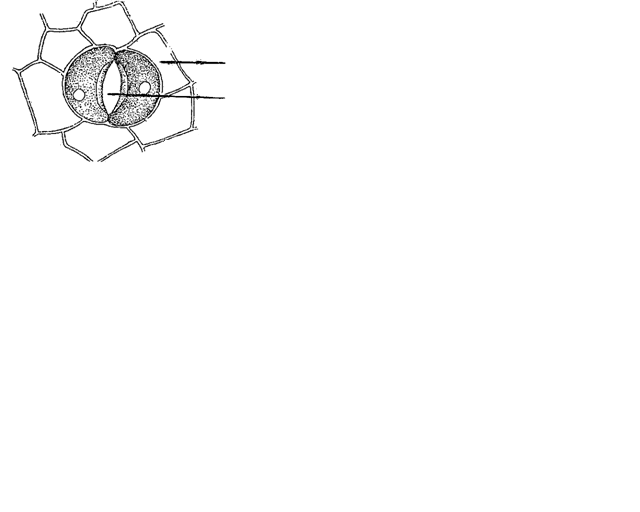 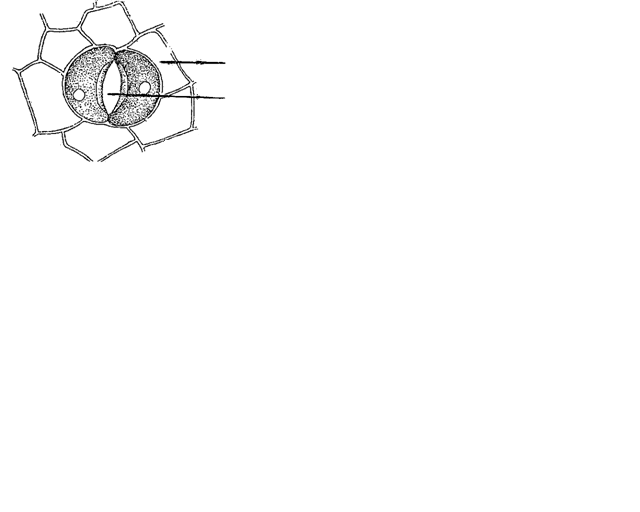 	 (a) Name the parts labeled P and Q. 					 (2mks)P stomatal pore/opening / aperture/ stoma; rej. Stomata.           Q Epidermal cell; Rj Epidermis b)Briefly describe the photosynthetic theory of stomatal opening.                (5mks)Guard cells have chloroplasts; hence the presence of light during the day photosynthesis occurs in the guard cells; producing sugar in the guard cells that increases osmotic pressure; water from epidermal cells enters into guard cells causing turgidity of cells; the inner walls of the guard cells are thicker than outer walls; hence outer walls stretch more (during turgidity); causing guard cells to bulge outwards; (stomata open). guard cells have thicker inner wall than outer walls; hence outer walls stretch more (during turgidity); causing guard cells to bulge outwards; (stomata open).c)State one modification in the stomata of xerophyte plant other than being sunken and hairy  									(1mk)Reversal / stomatal rhythm; Small stomatal pore / aperture / opening;16.The diagram below shows a section through the mammalian skin 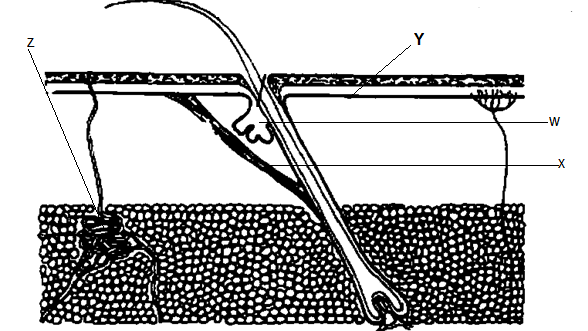 	(a) Name the parts labelled W and X					(2mks)		W Sebaceous gland; 		X  Erector pili muscles;	(b) State the function of the parts labelled Y and Z			(2mks) Y – Produces melanin which protects the body against U.V light/determines the skin colour; Z – Secrets sweat which evaporates to bring about cooling or Sweat also removes excretory products/excess salts/water ; 	(c) Explain the changes that occur in the skin when it is cold		(4mks) Vasoconstriction; hence less blood flows to the skin surface; reducing heat loss; no sweating; heat produced thought metabolisms/shivering; is retained in the body; 6 marks max 4 mks17. Below is a cross section through a plant organ. Use it to answer the questions that follow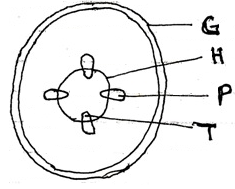 	a) Giving a reason, identify the figure shown above.				(2mks) Dicotyledonous stem;           Reason: Presence of vascular cambium ;or		       Arrangement of vascular bundles in concentric manner;	b) State three characteristics of the tissue labeled H				(3mks) Have actively dividing cells;	Its cell lacks vacuoles;	Its cells have thin cell wall;	Its cells have dense cytoplasm;	c) Name one substance transported by part labeled P				(1mk) Amino acid/sucrose/fatty acid and glycerol;	Rej.glucose	d) State the function of part G.							(1mk) Protection from mechanical injury/entry of micro-organism;	e) Name the substance used to strengthen part labeled T				(1mk)	Lignin;18.Study the diagram below which represents the nitrogen cycle to answer the questions that follow.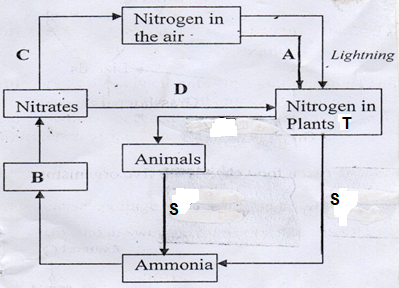 State the processes                                                                                                       (3mks)C   Dentrification;D  Absorption;A   Nitrogen fixation;Name the bacteria found in root nodules of plant T                                                 (1mk)                     Rhizobium;Name the mechanism S that lead to production of ammonia from both plants and animals (1mk)                            Death & decay;19.a) Describe the process of fertilization in a flowering plant 			(15mks) After pollination the pollen grains adhere to the stigma; due to secretion of a sticky substance by the stigma cells; The pollen grain absorbs nutrients from the stigma; and develops a pollen tube; The pollen tube grows down the style; by digesting the tissues of the style; The pollen tube has two nuclei the tube nucleus; and the generative nucleus; The tube nucleus initiates and maintains the growth of the pollen tube; Generative nucleus divides by mitosis; into two male nuclei; which follow behind the tube nucleus; finally the pollen tube enters the embryo sac through the micropyle; it bursts open and tube nucleus degenerates/disintegrates. One of the male nucleus fuses with the egg to form a zygote; the other male nucleus fuses with the two polar nuclei to form triploid nucleus; (primary endosperm nucleus) The process involves double fertilization; Maximum 15mksb) State the changes that take place in a flower after fertilization 			(5mks) b) Integument changes into seed coat /testa; 	Zygote into embryo; 	Ovary wall into pericarp; 	Ovary into fruit; 	Ovule into seed; 	Triploid nucleus into endosperm; 	Style dries up /falls off leaving a scar; 	Corolla dries up /falls off; 	Stamen dries up; 	Re: degenerates or distintegrates. (Maximum 5marks)DiplopodaChilopodaCharacteristicDiplopodaChilopodaBody shapecylindricalLaterally flattenedNumber of legs per segment42